Name: _____________________________________________ Date: ____________________ Period: _______What’s in a Name???Understanding Scientific NamesPart 1:  Shape Island—Adventures in NamingYou are a biologist looking for new animal species.  You sailed for days across the ocean and finally found Shape Island hundreds of miles south of Hawaii.  This island has some very unusual organisms.  You have spent more than a year collecting specimens and classifying them according to Linnaeus’s system.  All the specimens have names except for these last few.  Use the glossary of Greek and Latin terms below to help you name them.  1. ____________________________	  2. ____________________________ 3. ____________________________         4. ____________________________5. ____________________________         6. ____________________________7. ____________________________      8. ____________________________9. ____________________________ 10. ______________________________Draw these creatures just from knowing their scientific names:1.  Quadanklosplast periantennae				2. Cycloplast monopod3.  Trianklos microstoma					4.  microcycloplast biantennae5.  If you gave one of the species a common name such as “round-face-no-nose” would any other scientist know exactly which of the newly discovered species you were referring to?  Explain your answer.6.  Give two reasons why it is important that every organism have a scientific name.	1-	2-7.  Why is it helpful that the first part of any scientific name is the genus name?  How could it be useful here?  Part 2: Name That AnimalScientific names, consisting of the animal's genus and species, are usually formed from descriptiveLatin or Greek words. If you understand the root words, you can probably guess what the animal looks like.  Use the info sheet to find out what the name means and then match up the animal’s common name.Summarize what you have learned about classification and scientific names today.  How do they work?  Why are they important?Interpreting Scientific NamesScientific names, consisting of the animal's genus and species, are usually formed from descriptiveLatin or Greek words. If you understand the root words, you can probably guess what the animallooks like.This activity modified from an activity developed by P. Ashton, International Expeditions, Inc.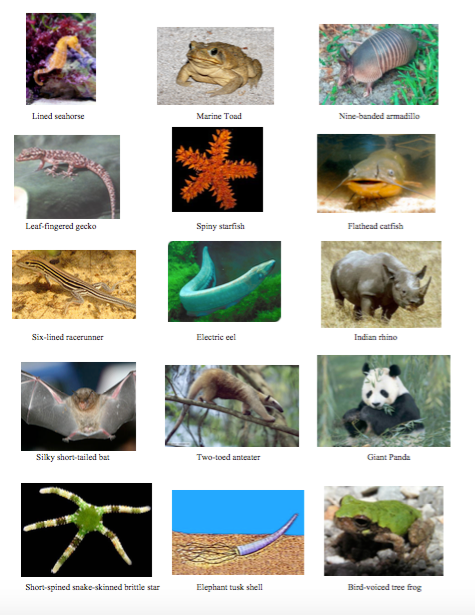 Greek and Latin TermsMeaningmonooneperi-all around-plastbody-podfootquad-fourstomamouthuro-tailGreek and Latin TermsMeaninganklosangleantennaesensory organtri-threebi-twocyclo-circlemacro-largemicro-smallScientific NameWhat it meansCommon NameBufo marinusCyclops didactylusRhinoceros unicornisIctalurus platycephalusPhyllodactylus laneiCnemidophorus sexlineatusEchinaster echinophorusOphioderma brevispinumAiluropoda melanoleucaDentalium elephantinumElectrophorus electricusDasypus novemcinctusHippocampus erectusCarollia brevicaudaHyla avivoca